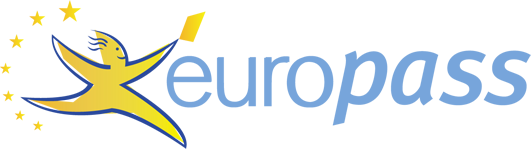 Curriculum VitaeCurriculum VitaeLuogo e data ___________________________FIRMA DIGITALE AI SENSI DEL D.LGS. 82 DEL 2005 E NORME COLLEGATEINFORMAZIONI PERSONALISostituire con Nome (i) Cognome (i) | Data di nascita gg/mm/aaaa | Nazionalità Indicare la nazionalitàPOSIZIONE RICOPERTATITOLO DI STUDIOESPERIENZA PROFESSIONALEISTRUZIONE E FORMAZIONELingua madreAltre lingueCOMPRENSIONECOMPRENSIONEPARLATOPARLATOPRODUZIONE SCRITTAAltre lingueAscoltoLetturaInterazioneProduzione oraleSostituire con la linguaInserire il livelloInserire il livelloInserire il livelloInserire il livelloInserire il livelloSostituire con il nome del certificato di lingua acquisito. Inserire il livello, se conosciutoSostituire con il nome del certificato di lingua acquisito. Inserire il livello, se conosciutoSostituire con il nome del certificato di lingua acquisito. Inserire il livello, se conosciutoSostituire con il nome del certificato di lingua acquisito. Inserire il livello, se conosciutoSostituire con il nome del certificato di lingua acquisito. Inserire il livello, se conosciutoSostituire con la linguaInserire il livelloInserire il livelloInserire il livelloInserire il livelloInserire il livelloSostituire con il nome del certificato di lingua acquisito. Inserire il livello, se conosciutoSostituire con il nome del certificato di lingua acquisito. Inserire il livello, se conosciutoSostituire con il nome del certificato di lingua acquisito. Inserire il livello, se conosciutoSostituire con il nome del certificato di lingua acquisito. Inserire il livello, se conosciutoSostituire con il nome del certificato di lingua acquisito. Inserire il livello, se conosciutoLivelli: A1/A2: Utente base  -  B1/B2: Utente intermedio  -  C1/C2: Utente avanzatoQuadro Comune Europeo di Riferimento delle LingueLivelli: A1/A2: Utente base  -  B1/B2: Utente intermedio  -  C1/C2: Utente avanzatoQuadro Comune Europeo di Riferimento delle LingueLivelli: A1/A2: Utente base  -  B1/B2: Utente intermedio  -  C1/C2: Utente avanzatoQuadro Comune Europeo di Riferimento delle LingueLivelli: A1/A2: Utente base  -  B1/B2: Utente intermedio  -  C1/C2: Utente avanzatoQuadro Comune Europeo di Riferimento delle LingueLivelli: A1/A2: Utente base  -  B1/B2: Utente intermedio  -  C1/C2: Utente avanzatoQuadro Comune Europeo di Riferimento delle LingueCompetenze comunicativeSostituire con le competenze comunicative possedute. Specificare in quale contesto sono state acquisite.Competenze organizzative e gestionaliSostituire con le competenze organizzative e gestionali possedute. Specificare in quale contesto sono state acquisite.Competenze professionaliSostituire con le competenze professionali possedute non indicate altrove.Competenza digitaleAUTOVALUTAZIONEAUTOVALUTAZIONEAUTOVALUTAZIONEAUTOVALUTAZIONEAUTOVALUTAZIONECompetenza digitaleElaborazione delle informazioniComunicazioneCreazione di ContenutiSicurezzaRisoluzione di problemiInserire il livelloInserire il livelloInserire il livelloInserire il livelloInserire il livelloLivelli: Utente base  -  Utente intermedio  -  Utente avanzatoCompetenze digitali - Scheda per l'autovalutazioneLivelli: Utente base  -  Utente intermedio  -  Utente avanzatoCompetenze digitali - Scheda per l'autovalutazioneLivelli: Utente base  -  Utente intermedio  -  Utente avanzatoCompetenze digitali - Scheda per l'autovalutazioneLivelli: Utente base  -  Utente intermedio  -  Utente avanzatoCompetenze digitali - Scheda per l'autovalutazioneLivelli: Utente base  -  Utente intermedio  -  Utente avanzatoCompetenze digitali - Scheda per l'autovalutazioneSostituire con il nome del(i) certificato(i)  TICSostituire con il nome del(i) certificato(i)  TICSostituire con il nome del(i) certificato(i)  TICSostituire con il nome del(i) certificato(i)  TICSostituire con il nome del(i) certificato(i)  TICSostituire con altre competenze informatiche possedute. Specificare in quale contesto sono state acquisite.Sostituire con altre competenze informatiche possedute. Specificare in quale contesto sono state acquisite.Sostituire con altre competenze informatiche possedute. Specificare in quale contesto sono state acquisite.Sostituire con altre competenze informatiche possedute. Specificare in quale contesto sono state acquisite.Sostituire con altre competenze informatiche possedute. Specificare in quale contesto sono state acquisite.Altre competenzeSostituire con altre rilevanti competenze non ancora menzionate, riferite alla posizione lavorativa ricopertaPatente di guidaULTERIORI INFORMAZIONIPubblicazioniPresentazioniProgettiConferenzeSeminariRiconoscimenti e premiAppartenenza a gruppi / associazioniCorsiCertificazioniDati personaliAutorizzo il trattamento dei miei dati personali ai sensi del Regolamento europeo 679/2016.